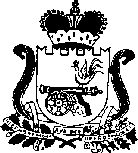 АДМИНИСТРАЦИЯГНЕЗДОВСКОГО СЕЛЬСКОГО ПОСЕЛЕНИЯСМОЛЕНСКОГО  РАЙОНА СМОЛЕНСКОЙ ОБЛАСТИР А С П О Р Я Ж Е Н И Е от  28 .03.2022                                                                                                                       № 9О мерах по обеспечению пожарной безопасности на территории муниципального образования Гнездовского сельского поселения Смоленского района Смоленской области в весенне-летний период 2022 годаВ соответствии с абзацем третьим статьи 18 Федерального закона 
«О пожарной безопасности», во исполнение распоряжения Администрации Смоленской области от 01.03.2022 № 238-р «О мерах по обеспечению пожарной безопасности на территории Смоленской области в весенне-летний период 2022 года», распоряжения Администрации муниципального образования «Смоленский район»  Смоленской области от 11.03.2022 № 63-р «О мерах по обеспечению пожарной безопасности на территории муниципального образования «Смоленский район» Смоленской области в весенне-летний период 2022 года» в целях предупреждения пожаров на территории муниципального образования Гнездовского сельского поселения Смоленского района Смоленской области, уменьшения их последствий и своевременной организации тушения пожаров:Утвердить прилагаемый план противопожарных мероприятий муниципального образования Гнездовского  сельского поселения Смоленского района Смоленской области по подготовке населенных пунктов, подведомственных территорий и организаций к работе в условиях весенне-летнего периода 2022 года (далее также – План).Назначить ответственным за реализацию разработанного Плана  ведушего специалиста Администрации муниципального образования Гнездовского сельского поселения Смоленского района Смоленской области Е. В. Шулакову.3. До 15 апреля 2022 года обеспечить жилые помещения многодетных и малообеспеченных семей автономными пожарными извещателями и первичными средствами пожаротушения.4. Рекомендовать руководителям организаций, расположенных на территории муниципального образования Гнездовского сельского поселения Смоленского района Смоленской области, независимо от организационно-правовых форм и форм собственности (далее – организации):4.1. В срок до 30 марта 2022 года разработать планы противопожарных мероприятий по подготовке организаций к работе в условиях весенне-летнего периода 2022 года, в которых предусмотреть:- проверку и приведение в исправное состояние источников противопожарного водоснабжения, водозаборных устройств, указателей и подъездных путей к водоисточникам;- оборудование подведомственных объектов системами автоматической противопожарной защиты;- оснащение подведомственных объектов первичными средствами пожаротушения;- временное отключение от источников электроснабжения зданий и сооружений, не эксплуатируемых в летний период;- принятие в установленном законом порядке решений о сносе снятых с учета (неиспользуемых) строений;- проверку (ремонт) молниезащиты зданий и сооружений;- выполнение иных мероприятий, исключающих возможность возникновения пожаров в зданиях и сооружениях вследствие перехода огня при природных пожарах (устройство защитных противопожарных минерализованных полос, посадка лиственных насаждений, удаление сухой растительности, мусора и других горючих материалов), а также создающих условия для своевременного обнаружения пожаров и их тушения.4.2. Назначить лиц, ответственных за реализацию разработанных планов противопожарных мероприятий по подготовке организации к работе в условиях весенне-летнего периода 2022 года.4.3. Для обеспечения свободного проезда и установки пожарно-спасательной техники в случае возникновения пожаров и чрезвычайных ситуаций:- до 1 апреля 2022 года провести комиссионные проверки состояния проездов с учетом возможности подъезда пожарно-спасательной техники к подведомственным зданиям и сооружениям в случае возникновения пожаров и чрезвычайных ситуаций;- определить площадки для установки пожарно-спасательной техники возле подведомственным зданий и сооружений в случае возникновения пожара;- рассмотреть вопрос об установке знаков, запрещающих стоянку автотранспорта на площадках, предусмотренных для установки пожарно-спасательной техники;- произвести вырубку зеленых насаждений, произрастающих в непосредственной близости (ближе 5 метров) к зданиям от четырех этажей и выше, мешающих беспрепятственному проезду пожарно-спасательной техники к ним и установке подъемных механизмов;- рассмотреть возможность перевода тупиковых проездов вдоль зданий в круговые независимо от этажности зданий.4.4. В целях совершенствования противопожарного водоснабжения предусмотреть:- создание запасов воды для целей пожаротушения (наполнение пожарных резервуаров и водоемов, устройство прудов, запруд, копаней, приемных (береговых) колодцев возле естественных водоисточников и т.д.);- кольцевание тупиковых участков водопровода;- установку новых, проведение ремонта существующих пожарных гидрантов;- установку насосов-повысителей давления на водопроводных сетях;- увеличение диаметра магистральных водопроводов;- приспособление хозяйственных источников водоснабжения (технологические емкости, насосные станции) для целей пожаротушения;- оборудование водонапорных башен устройствами для забора воды пожарной техникой в любое время года. 4.5. Организовать на подведомственной территории проведение в апреле 
2022 года месячника пожарной безопасности, в ходе которого выполнить:- очистку подвальных и чердачных помещений, технических подполий от мусора и других горючих материалов, ограничить доступ посторонних лиц в указанные помещения;- ревизию технического состояния и при необходимости ремонт электрооборудования;- инструктажи работников организаций о мерах пожарной безопасности, по предупреждению бесконтрольного выжигания сухой растительности, действиям в случае возникновения пожара;- подготовку для возможного использования в тушении пожаров имеющейся приспособленной водовозной и землеройной техники;- очистку территории организации от горючих отходов, мусора и сухой растительности, а также земель в десятиметровой зоне прилегания к лесу от сухой травянистой растительности, пожнивных остатков, валежника, порубочных остатков, мусора и других горючих материалов.4.6. Уделить особое внимание вопросу создания и оснащения средствами пожаротушения добровольных пожарных формирований в организациях удаленных на большое расстояние от подразделений Государственной противопожарной службы.4.7. Организовать участие в дежурстве добровольных пожарных формирований организации в населенных пунктах в период высокой пожарной опасности.4.8. Соблюдать правила пожарной безопасности в особый противопожарный режим на соответствующей территории в случае повышения пожарной опасности в период устойчивой сухой, жаркой и ветреной погоды.6.3. Принять участие в методическом обеспечении исполнения настоящего распоряжения.	7. Контроль за исполнением настоящего распоряжения возложить на ведущего специалиста  Администрации муниципального образования Гнездовского сельского поселения Смоленского района Смоленской области  Е. В. Шулакову.Глава муниципального образованияГнездовского  сельского поселения                                                       Смоленского района смоленской  области                                 Е.С.Соловьева